02/05/2023, 12:01BionexoRESULTADO – TOMADA DE PREÇON° 2023124TP36424HEMUO Instituto de Gestão e Humanização – IGH, entidade de direito privado e sem fins lucrativos,classificado como Organização Social, vem tornar público o resultado da Tomada de Preços, coma finalidade de adquirir bens, insumos e serviços para o HEMU - Hospital Estadual da Mulher, comendereço à Rua R-7, S/N, Setor Oeste, Goiânia, CEP: 74.125-090.Bionexo do Brasil LtdaRelatório emitido em 02/05/2023 12:00CompradorIGH - HEMU - Hospital Estadual da Mulher (11.858.570/0002-14)Rua R 7, esquina com Av. Perimetral s/n - Setor Oeste - GOIÂNIA, GO CEP: 74.530-020Relação de Itens (Confirmação)Pedido de Cotação : 281749348COTAÇÃO Nº 36424 - MANUTENÇÃO PREDIAL - HEMU ABRIL/2023Frete PróprioObservações: *PAGAMENTO: Somente a prazo e por meio de depósito em conta PJ do fornecedor. *FRETE: Sóserão aceitas propostas com frete CIF e para entrega no endereço: RUA R7 C/ AV PERIMETRAL, SETOR OESTE,Goiânia/GO CEP: 74.125-120, dia e horário especificado. *CERTIDÕES: As Certidões Municipal, Estadual deGoiás, Federal, FGTS e Trabalhista devem estar regulares desde a data da emissão da proposta até a data dopagamento. *REGULAMENTO: O processo de compras obedecerá ao Regulamento de Compras do IGH,prevalecendo este em relação a estes termos em caso de divergência.Tipo de Cotação: Cotação NormalFornecedor : Todos os FornecedoresData de Confirmação : TodasFaturamentoMínimoValidade daPropostaCondições dePagamentoFornecedorPrazo de EntregaFrete ObservaçõesFERRAGISTA AREIAO EIRELIGOIÂNIA - GOMaria Salette Bastos - (62) 3285-2000areiaofer@gmail.com3dias após12R$ 0,000021/04/202330 ddlCIFCIFnullnullconfirmaçãoMais informaçõesMarlene Custodia De AraujoLagaresGOIÂNIA - GO5 dias apósconfirmaçãoR$ 500,000027/04/202328 ddlEvando Lagares - (62) 3942-5787americacomercialservicos@gmail.comMais informaçõesProgramaçãode EntregaPreço PreçoUnitário FábricaValorTotalProdutoCódigoFabricante Embalagem Fornecedor Comentário JustificativaRent(%) QuantidadeUsuárioCAIXA PVC 4X2 ->DaniellyEvelynPereira DaCruzMARCA/MODELOA TITULO DEREFERENCIA:PORTEX / BLUELINE ULTRASUCTIONAIDUNIDADECAIXA 4X2PVC PRETABRASIPLA - DIVERSOSDIVERSOS -DIVERSOS;- FA nãoatingiuFERRAGISTAAREIAOEIRELIR$R$R$75,000011-null50 Unidadefaturamento 1,5000 0,0000minimo.26/04/202309:25TotalParcial:R$75,000050.0Total de Itens da Cotação: 6Total de Itens Impressos: 1Programaçãode EntregaPreço PreçoUnitário FábricaValorTotalProdutoCódigoFabricante Embalagem Fornecedor Comentário JustificativaRent(%) QuantidadeUsuárioDaniellyEvelynPereira DaCruzFITAISOLANTE10 METROSMarleneCustodia DeAraujoFITA ISOLANTER$R$R$39,60002322249--AVULSAAVULSAnullnull--20 Unidade20 Unidade-UNIDADE1,9800 0,0000-KRONALagares26/04/202309:25LAMPADA LED 332125W - BULBO ->LAMPADA LEDLAMPADALED 15W -BULBO ->LAMPADALED BULBOMarleneCustodia DeAraujoR$R$R$234,0000DaniellyEvelynPereira DaCruz111,7000 0,0000BULBO 15WLagares220V ROSCAhttps://bionexo.bionexo.com/jsp/RelatPDC/relat_adjudica.jsp1/2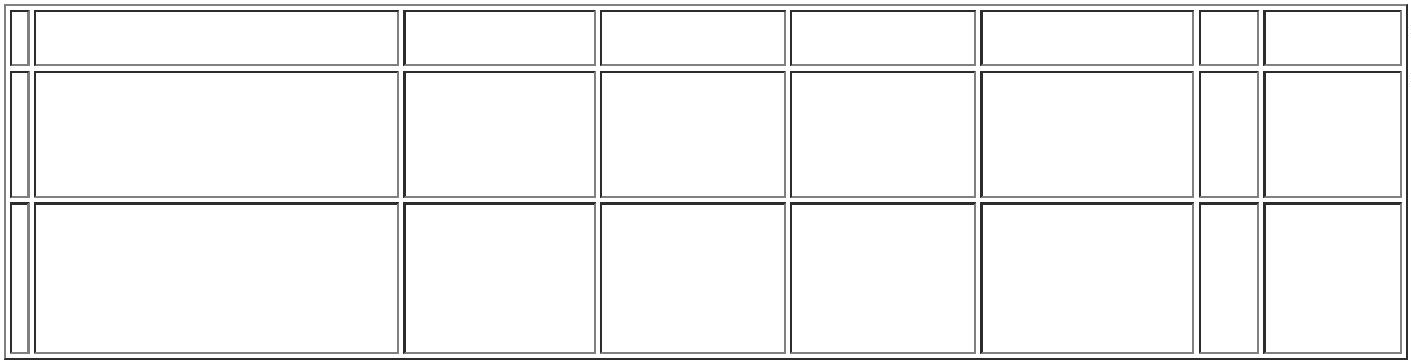 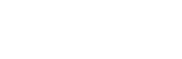 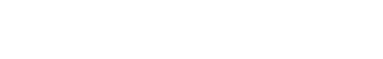 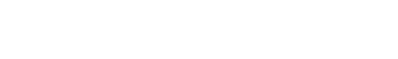 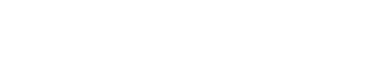 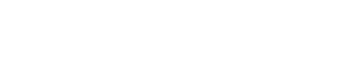 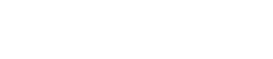 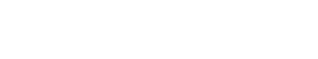 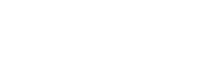 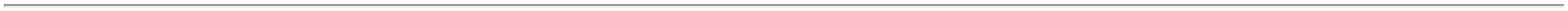 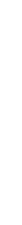 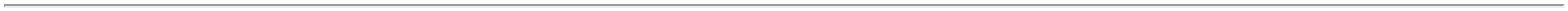 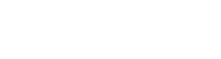 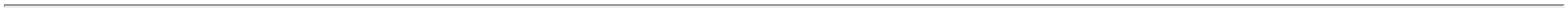 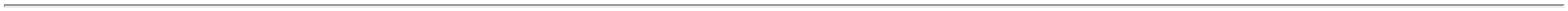 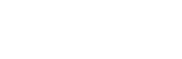 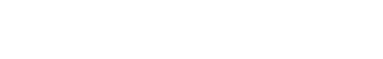 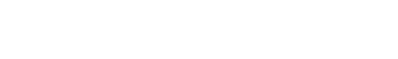 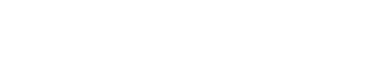 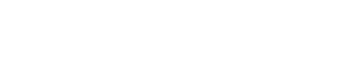 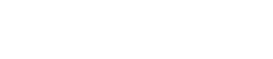 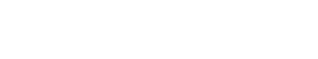 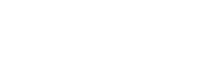 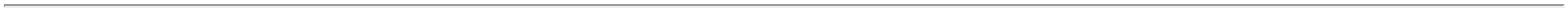 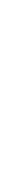 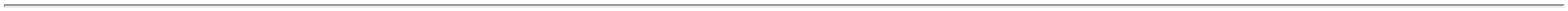 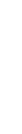 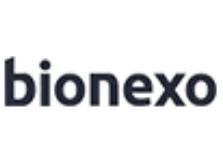 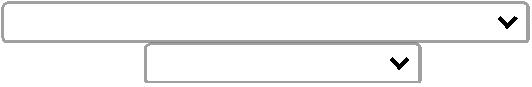 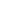 02/05/2023, 12:01BionexoE27 LEITOSA; -ROSCA E27 -UNIDADE15W.TEMP.6500K.E27 -26/04/202309:25OUROLUXDaniellyEvelynPereira DaCruzPLUG 2P +T MACHOPRETO 10 AMarleneCustodia DeAraujoPLUG FEMEA 2PR$R$R$63,8000456376384439714772---AVULSAAVULSAAVULSAnullnullnull---20 Unidade20 Unidade10 Unidade10A - UNIDADE3,1900 0,0000-PLUZIELagares26/04/202309:25DaniellyEvelynPereira DaCruzPLUGMarleneCustodia DeAraujoPLUG MACHO2P+T 10AMACHO2P+T 10A -ILUMIR$R$R$98,00004,9000 0,0000Lagares26/04/202309:25DaniellyEvelynPereira DaCruzTOMADASOBREPOR2P + T 10ATOMADASOBREPOR 2P +T 10A -> PBMarleneCustodia DeAraujoR$R$R$71,80007,1800 0,0000-> PB 17421742 - UNIDADELagares-PLUZIE26/04/202309:25TotalParcial:R$507,200090.0Total de Itens da Cotação: 6Total de Itens Impressos: 5TotalGeral:R$582,2000140.0Clique aqui para geração de relatório completo com quebra de páginahttps://bionexo.bionexo.com/jsp/RelatPDC/relat_adjudica.jsp2/2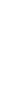 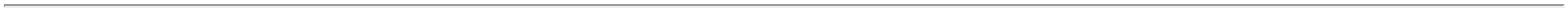 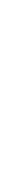 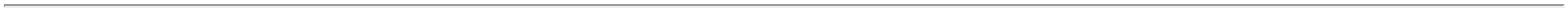 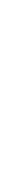 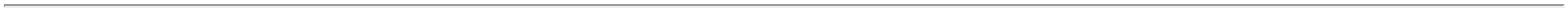 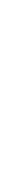 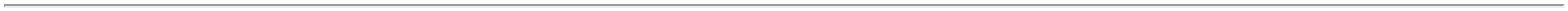 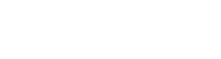 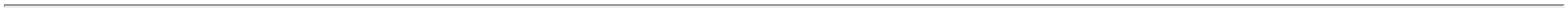 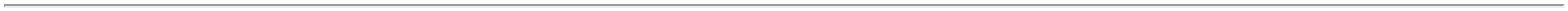 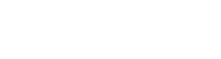 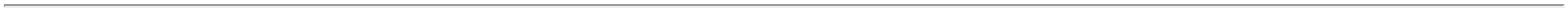 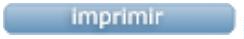 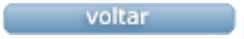 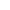 